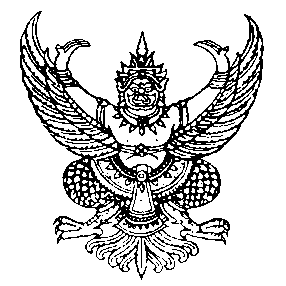 คำสั่งเทศบาลตำบลหนองบัวโคกที่ ๕๐๒  /๒๕๖๒เรื่อง   แต่งตั้งคณะกรรมการควบคุมภายในของเทศบาลตำบลหนองบัวโคก----------------------------------- 		ด้วยพระราชบัญญัติวินัยการเงินการคลังของรัฐ พ.ศ.๒๕๖๑ ซึ่งมีผลบังคับใช้เมื่อวันที่ ๒๐ เมษายน ๒๕๖๑ โดยมาตรา ๗๙ ได้บัญญัติให้หน่วยงานของรัฐจัดให้มีการตรวจสอบภายใน การควบคุมภายใน และการบริหารจัดการความเสี่ยง โดยให้ถือปฏิบัติตามมาตรฐานและหลักเกณฑ์ที่กระทรวงการคลังกำหนด ประกอบกับหนังสืออำเภอจัตุรัส ที่ ชย ๐๐๒๓.๑๑/ว ๓๗๕๘ ลงวันที่ ๘ พฤศจิกายน ๒๕๖๑ แจ้งหลักเกณฑ์กระทรวงการคลังว่าด้วยมาตรฐานและหลักเกณฑ์ปฏิบัติการควบคุมภายในสำหรับหน่วยงานของรัฐ 		ดังนั้น เพื่อให้การควบคุมภายในของเทศบาลตำบลหนองบัวโคก เป็นไปตามหลักเกณฑ์กระทรวงการคลังกำหนด ข้อ ๕ ข้อ ๖ ข้อ ๗ ข้อ ๘ และข้อ ๙ วรรคสามของหลักเกณฑ์ปฏิบัติการควบคุมภายในสำหรับหน่วยงานของรัฐ จึงแต่งตั้งคณะกรรมการควบคุมภายในของเทศบาลตำบลหนองบัวโคก ดังนี้ 		๑. ปลัดเทศบาลตำบลหนองบัวโคก		          ประธานกรรมการ		๒. ผู้อำนวยการกองคลัง					กรรมการ		๓. ผู้อำนวยการกองช่าง					กรรมการ		๔. ผู้อำนวยการกองสาธารณสุข และสิ่งแวดล้อม		กรรมการ		๕. ผู้อำนวยการกองการศึกษา ศาสนาและวัฒนธรรม	กรรมการ 
  ๖. ผู้อำนวยการกองสวัสดิการสังคม			กรรมการ		๗. หัวหน้าสำนักปลัดเทศบาล 				กรรมการ/เลขานุการ		๘. นักวิเคราะห์นโยบายและแผน		         	 	กรรมการ/ผู้ช่วยเลขานุการ		๙. ผู้ช่วยนักพัฒนาชุมชน					กรรมการ/ผู้ช่วยเลขานุการ		   ให้คณะกรรมการ  มีหน้าที่ดำเนินการรวบรวมและสรุปรายงานการประเมินผลการควบคุมภายใน และจัดทำรายงานการประเมินผลการควบคุมภายในของเทศบาลตำบลหนองบัวโคกระดับหน่วยงาน เพื่อเสนอต่อนายกเทศมนตรีเพื่อพิจารณาลงนาม และจัดส่งให้นายอำเภอจัตุรัสต่อไป 		   ทั้งนี้  ตั้งแต่บัดนี้เป็นต้นไป			      สั่ง   ณ   วันที่   ๒   กันยายน  พ.ศ. ๒๕๖๒ 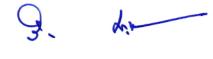            						(นายวิชัย  ประภากรแก้วรัตน์)					        นายกเทศมนตรีตำบลหนองบัวโคกคำสั่งเทศบาลตำบลหนองบัวโคกที่ ๖๐๓  / ๒๕๖๑เรื่อง   แต่งตั้งเจ้าหน้าที่ตรวจสอบภายใน -----------------------------------		ด้วยพระราชบัญญัติวินัยการเงินการคลังของรัฐ พ.ศ.๒๕๖๑ มีผลบังคับใช้เมื่อวันที่ ๒๐ เมษายน ๒๕๖๑ โดยมาตรา ๗๙ กำหนดให้หน่วยงานของรัฐจัดให้มีการตรวจสอบภายใน การควบคุมภายใน และการบริหารจัดการความเสี่ยง โดยให้ถือปฏิบัติตามมาตรฐานและหลักเกณฑ์ที่กระทรวงการคลังกำหนด  		ดังนั้น เพื่อให้การตรวจสอบภายในของเทศบาลตำบลหนองบัวโคก เป็นไปตามพระราชบัญญัติวินัยการเงินการคลังของรัฐ พ.ศ.๒๕๖๑ และหลักเกณฑ์กระทรวงการคลังว่าด้วยมาตรฐานและหลักเกณฑ์ปฏิบัติการควบคุมภายในสำหรับหน่วยงานของรัฐ พ.ศ.๒๕๖๑ จึงขอแต่งตั้งเจ้าหน้าที่ตรวจสอบภายในของเทศบาลตำบลหนองบัวโคก  ดังนี้	      ๑. นางสาวอโณทัย  คำนาค 	ตำแหน่ง หัวหน้าสำนักปลัดเทศบาล (นักบริหารงานทั่วไป ระดับต้น) ปฏิบัติหน้าที่ผู้ตรวจสอบภายใน		      	หน้าที่ ตรวจสอบวิเคราะห์ ควบคุมการบริหารงาน การตรวจสอบภายในตลอดจนการวางระบบงาน รวมถึงบุคลากรในงานตรวจสอบภายใน การประเมินความเพียงพอ มีประสิทธิภาพประสิทธิผลของระบบการควบคุมภายในตลอดจนประเมินคุณภาพของการปฏิบัติงานที่รับผิดชอบโดยอิสระของหน่วยรับตรวจ และงานอื่นที่ได้รับมอบหมาย 		   ทั้งนี้  ตั้งแต่บัดนี้เป็นต้นไป			      สั่ง   ณ   วันที่  ๑๒  ธันวาคม  พ.ศ. ๒๕๖๑            						(นายวิชัย  ประภากรแก้วรัตน์)					        นายกเทศมนตรีตำบลหนองบัวโคก..